Internetrecherche: Analphabetismus weltweitInformiere dich über Analphabetismus weltweit. Verwende hierbei das Internet und finde Antworten zu folgenden Fragen:    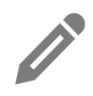 1. Finde eine Definition für den Begriff Alphabetisierung.____________________________________________________________________________________________________________________________________________________________________________2. Finde heraus, wann der Welttag der Alphabetisierung ist.______________________________________________________________________________________3. Warum findet der Welttag der Alphabetisierung jährlich statt?____________________________________________________________________________________________________________________________________________________________________________4. Welche Organisation hat ihn ins Leben gerufen?______________________________________________________________________________________5. Wie viele Analphabeten gibt es weltweit schätzungsweise?____________________________________________________________________________________________________________________________________________________________________________6. Nenne Länder, in denen die Alphabetisierungsrate besonders niedrig ist.____________________________________________________________________________________________________________________________________________________________________________7. Welche Personengruppen sind weltweit besonders vom Analphabetismus betroffen?____________________________________________________________________________________________________________________________________________________________________________ZUSATZ: Finde eine Erklärung dafür.____________________________________________________________________________________________________________________________________________________________________________________________________________________________________________________________________________________________________________________________________________________________________________________________________________________________________________________________________________________________________________________________________